UNIT 6: PLAYTIMEFill in the blanks (Điền vào chỗ trống)_________with me.OK. __________ swing.__________. Let’s run.Write the word with correct picture (Viết từ đúng vào mỗi bức tranh)……………………………..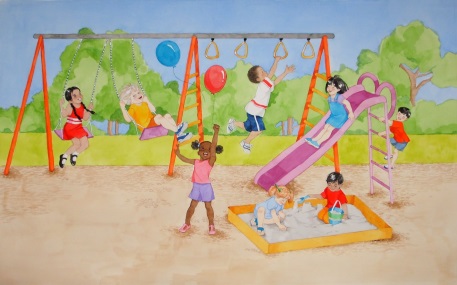 …………………………...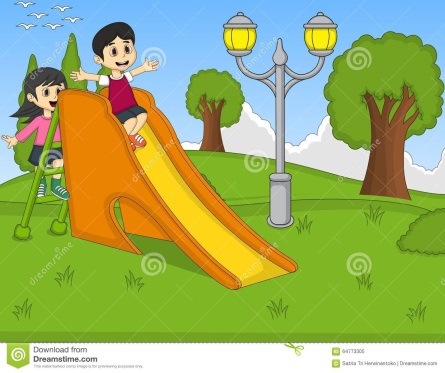 …………………………………………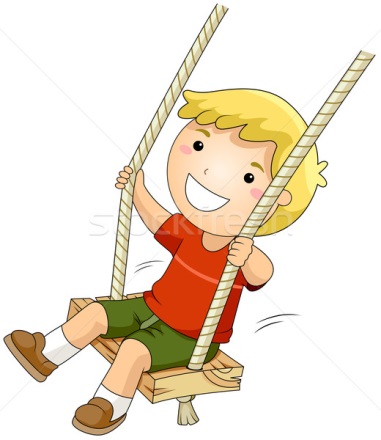 ……………………………………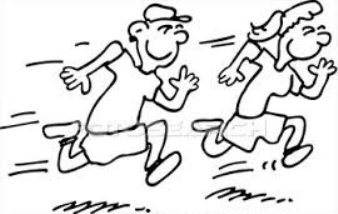 